Allotment Committee – Timeline for election of new committee and new constitutionKey StepsActions neededWho leadingWho approvingCompleted byDecide and define Committee rolesSet out all the Committee roles Proposal from 15/11 meeting was Chair(s), Secretary, Treasurer, Membership, Lettings & waiting list, Communications, Line Management, Volunteer coordinator & socials, Site management (x2?), Outreach & EducationDecide if we have any members without roles (eg role for Nigel?)Sarah T and Tyrrell30/11Decide and define Committee rolesDefine generic ‘job description’ template for each role with common featuresSarah LSarah T and Tyrrell30/11Decide and define Committee rolesPopulate each ‘job description’ for each committee roleEach role holderSarah T and Tyrrell12/12Define our constitutionWorking group to draft constitutionNeed input from CDAS or Dulwich Estate?Use templates, other examples? Agree term for Committee membership – 3 years? How to phase it so the new committee doesn’t all stand in 3 years timeIs chair voted for by plotholders or by committee? If by committee then how does this work with nominating for specific roles?Sarah TCommitteeReady to be sent with EGM invitation – 23/01 or 30/01Open nomination for committee rolesAgree nomination/ volunteer process Does everyone need a nomination and seconder? Or can anyone volunteer without nomination/ seconder?Can you volunteer/ be nominated for more than one position/ hold more than one position?Can only plot holders volunteer, nominate and second? Do we need an e-mail from each nominator and each seconder? Are volunteers able to write an application letter/ manifesto/ credentials? If so what format? Word count?Agree how on-line voting and in -person voting will work?Sarah T and Tyrrell12/12Open nomination for committee roles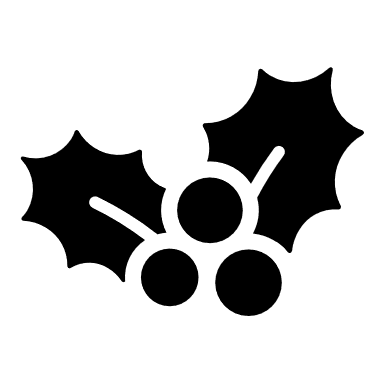 Open nomination for committee rolesEmail out (to plotholders only?) withProcess and timelines for nominationList of committee roles (Job descriptions on the website through links?)Invitation to volunteer/ nominate/ second plus application letter etcMarkSarah T and Tyrrell to approve e-mailw/c 3/01Deadline for nominations w/c 17/01Send out invitation to EGMBook venue for EGM – for 20/02 or 27/02MaureenASAPSend out invitation to EGMCollate nominations and application letters for each Committee postMark?21/01Send out invitation to EGMEmail out invitations to EGM including the list of nominations and their applications lettersprocess for on-line voting as well as in-person votingNew constitution (to be voted on?)MarkSarah T and Tyrrell to approve e-mail23/01 or 30/01Send out invitation to EGMNotices up on EGM?23/01 or 30/01Prepare for EGMPlanning meeting at least 2 weeks before EGM – fix timeMaureenw/c 7/02Hold EGMAgenda isConstitutionWhy we need it, key featuresVote on adoptionCommittee membership Nomination for each position – and quick presentation by each person nominatedVote for each position (which order?)Anything else?Sarah T and Tyrrell20/02 or 27/02Needs to be 4 weeks after invitation sent